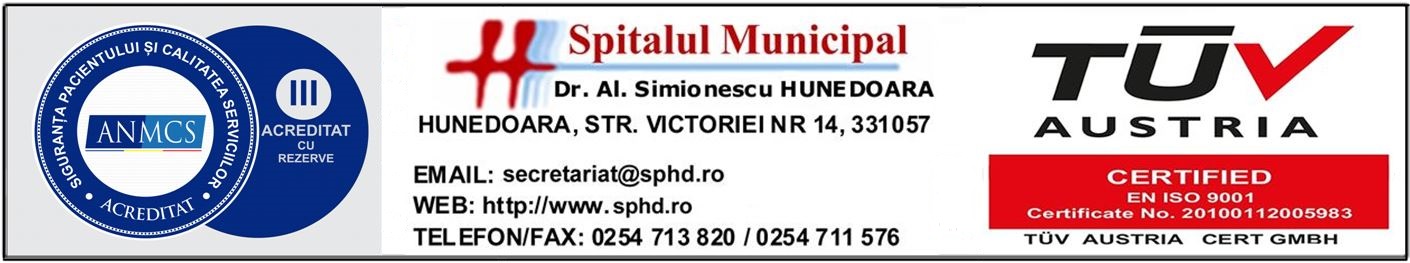 Nr. 4333/07.06.2024ANUNȚ DE CONCURSSpitalul Municipal ”Dr. Alexandru Simionescu” Hunedoara scoate la CONCURSÎn conformitate cu prevederile O.M.S. nr. 166/2023  Un post de medic specialist confirmati in  specialitatea nefrologie, în cadrul Statiei de Hemodializa, normă întreagă - 7 ore/zi, perioadă nedeterminată.  Condiții generale de înscriere:a) are cetăţenia română sau cetăţenia unui alt stat membru al Uniunii Europene, a unui stat parte la Acordul privind Spaţiul Economic European (SEE) sau cetăţenia Confederaţiei Elveţiene;b) cunoaşte limba română, scris şi vorbit;c) are capacitate de muncă în conformitate cu prevederile Legii nr. 53/2003 - Codul muncii, republicată, cu modificările şi completările ulterioare;d) are o stare de sănătate corespunzătoare postului pentru care candidează, atestată pe baza adeverinţei medicale eliberate de medicul de familie sau de unităţile sanitare abilitate;e) îndeplineşte condiţiile de studii, de vechime în specialitate şi, după caz, alte condiţii specifice potrivit cerinţelor postului scos la concurs, inclusiv condiţiile de exercitare a profesiei;f) nu a fost condamnată definitiv pentru săvârşirea unei infracţiuni contra securităţii naţionale, contra autorităţii, contra umanităţii, infracţiuni de corupţie sau de serviciu, infracţiuni de fals ori contra înfăptuirii justiţiei, infracţiuni săvârşite cu intenţie care ar face o persoană candidată la post incompatibilă cu exercitarea funcţiei contractuale pentru care candidează, cu excepţia situaţiei în care a intervenit reabilitarea;g) nu execută o pedeapsă complementară prin care i-a fost interzisă exercitarea dreptului de a ocupa funcţia, de a exercita profesia sau meseria ori de a desfăşura activitatea de care s-a folosit pentru săvârşirea infracţiunii sau faţă de aceasta nu s-a luat măsura de siguranţă a interzicerii ocupării unei funcţii sau a exercitării unei profesii;h) nu a comis infracţiunile prevăzute la art. 1 alin. (2) din Legea nr. 118/2019 privind Registrul naţional automatizat cu privire la persoanele care au comis infracţiuni sexuale, de exploatare a unor persoane sau asupra minorilor, precum şi pentru completarea Legii nr. 76/2008 privind organizarea şi funcţionarea Sistemului Naţional de Date Genetice Judiciare, cu modificările ulterioare, pentru domeniile prevăzute la art. 35 alin. (1) lit. h) din Hotărârea Guvernului nr. 1336/2022 pentru aprobarea Regulamentului-cadru privind organizarea şi dezvoltarea carierei personalului contractual din sectorul bugetar plătit din fonduri publice.Condiții specificeDiplomă  de medic sau diplomă de licență în medicinăCertificat de medic specialist in specialitatea nefrologie.Dosarul de înscriere la concurs va cuprinde următoarele acte:a) formularul de înscriere la concurs, conform modelului prevăzut în anexa nr. 2 la Hotărârea Guvernului nr. 1.336/2022 pentru aprobarea Regulamentului-cadru privind organizarea și dezvoltarea carierei personalului contractual din sectorul bugetar plătit din fonduri publice (HG nr. 1.336/2022) (Anexă la prezentul anunț de concurs);b) copia de pe diploma de licență și certificatul de specialist sau primar pentru medici, medici stomatologi, farmaciști și, respectiv, adeverință de confirmare în gradul profesional pentru biologi, biochimiști sau chimiști;c)  copie a certificatului de membru al organizației profesionale cu viza pe anul în curs;d) dovada/înscrisul din care să rezulte că nu i-a fost aplicată una dintre sancțiunile prevăzute la art. 455 alin. (1) lit. e) sau f), la art. 541 alin. (1) lit. d) sau e), respectiv la art. 628 alin. (1) lit. d) sau e) din Legea nr. 95/2006 privind reforma în domeniul sănătății, republicată, cu modificările și completările ulterioare, ori cele de la art. 39 alin. (1) lit. c) sau d) din Legea nr. 460/2003 privind exercitarea profesiunilor de biochimist, biolog și chimist, înființarea, organizarea și funcționarea Ordinului Biochimiștilor, Biologilor și Chimiștilor în sistemul sanitar din România;e)  acte doveditoare pentru calcularea punctajului prevăzut în anexa nr. 3 la ordin;f)  certificat de cazier judiciar sau, după caz, extrasul de pe cazierul judiciar;g) certificatul de integritate comportamentală din care să reiasă că nu s-au comis infracțiuni prevăzute la art. 1 alin. (2) din Legea nr. 118/2019 privind Registrul național automatizat cu privire la persoanele care au comis infracțiuni sexuale, de exploatare a unor persoane sau asupra minorilor, precum și pentru completarea Legii nr. 76/2008 privind organizarea și funcționarea Sistemului Național de Date Genetice Judiciare, cu modificările ulterioare, pentru candidații înscriși pentru posturile din cadrul sistemului de învățământ, sănătate sau protecție socială, precum și orice entitate publică sau privată a cărei activitate presupune contactul direct cu copii, persoane în vârstă, persoane cu dizabilități sau alte categorii de persoane vulnerabile ori care presupune examinarea fizică sau evaluarea psihologică a unei persoane;h) adeverință medicală care să ateste starea de sănătate corespunzătoare, eliberată de către medicul de familie al candidatului sau de către unitățile sanitare abilitate cu cel mult 6 luni anterior derulării concursului;i)  copia actului de identitate sau orice alt document care atestă identitatea, potrivit legii, aflate în termen de valabilitate;j) copia certificatului de căsătorie sau a altui document prin care s-a realizat schimbarea de nume, după caz;k)  curriculum vitae, model comun european.l). orice alte documente relevante.CALENDARUL DE DESFĂȘURARE A CONCURSULUI CE VA FI ORGANIZAT LA SEDIUL INSTITUȚIEI:	Documentele prevăzute la lit. d) şi f) sunt valabile 3 luni şi se depun la dosar în termen de valabilitate. La toate actele depuse în copie se prezintă și originalul pentru conformitate.	Fiecare candidat va primi un cod numeric pentru identificare, care corespunde cu numărul de înregistrare al dosarului de concurs, iar rezultatele fiecărei probe vor fi căutate după acest număr.	Documentul prevăzut la lit. f) poate fi înlocuit cu o declarație pe propria răspundere privind antecedentele penale. În acest caz, candidatul declarat admis la selecția dosarelor și care nu a solicitat expres la înscrierea la concurs preluarea informațiilor privind antecedentele penale direct de la autoritatea sau instituția publică competentă cu eliberarea certificatelor de cazier judiciar are obligația de a completa dosarul de concurs cu originalul documentului prevăzut la alin. (2) lit. f), anterior datei de susținere a probei scrise și/sau probei practice. În situația în care candidatul solicită expres în formularul de înscriere la concurs preluarea informațiilor direct de la autoritatea sau instituția publică competentă cu eliberarea certificatelor de cazier judiciar, extrasul de pe cazierul judiciar se solicită de către autoritatea sau instituția publică organizatoare a concursului, potrivit legii.	Documentul prevăzut la lit. g) poate fi solicitat și de către autoritatea sau instituția publică organizatoare a concursului, cu acordul persoanei verificate, potrivit legii.	La toate probele candidații vor prezenta cartea de identitate valabilă.	Tematica de concurs și bibliografia este anexata prezentului anunt.Înscrierile la concurs (locul de depunere al dosarelor de concurs) se fac la sediul Spitalului Municipal Dr. Alexandru Simionescu Hunedoara din Municipiul Hunedoara, Str. Victoriei nr.14, județul Hunedoara, la Biroul Șef Serviciu RUNOS, în termen de 10 zile lucrătoare de la data publicării acestui anunț, iar concursul sau examenul se organizează în maxim 30 de zile lucrătoare de la publicarea anunțului.Relații suplimentare se pot obține de la Biroul RUNOS al Spitalului Municipal Dr. Alexandru Simionescu Hunedoara, tel. 0254 713 820, int. 210, resurse.umane@sphd.ro .MANAGER,EC. BUDAE RADU IONTEMATICA PENTRU EXAMENUL DE MEDIC SPECIALISTSPECIALITATEA NEFROLOGIEI. PROBA SCRISĂ (3 subiecte din tematica de trunchi comun și 7 subiecte din tematica denefrologie)II – III. DOUĂ PROBE CLINICE (1 caz din tematica de trunchi comun / nefrologie și 1 caz dintematica de nefrologie)IV. PROBA PRACTICĂ (din întreaga tematică)I. PROBA SCRISĂA) TRUNCHI COMUN1. Bronhopneumopatia obstructivă cronică și obstructivă – diagnostic pozitiv, diagnostic diferențial,complicații, tratament2. Astmul bronșic – diagnostic pozitiv, diagnostic diferențial, complicații, tratamentul crizei de astm3. Pneumoniile – diagnostic pozitiv, diagnostic diferențial, complicații, tratament4. TBC pulmonar – diagnostic pozitiv, diferențial, complicații5. Cancerul bronhopulmonar – diagnostic pozitiv, diagnostic diferențial, complicații6. Pleureziile – diagnostic pozitiv, diagnostic diferențial, complicații7. Ulcerul gastro-duodenal – diagnostic pozitiv, diagnostic diferențial, complicații, tratament8. Colita ulceroasă și boala Crohn – diagnostic pozitiv, diagnostic diferențial, complicații9. Hepatitele cronice – diagnostic pozitiv, diagnostic diferențial, complicații, profilaxie10. Cirozele hepatice – diagnostic pozitiv, diagnostic diferențial, complicații, principii de tratament11. Litiaza biliară – diagnostic pozitiv, diagnostic diferențial, complicații12. Pancreatitele acute și cronice – diagnostic pozitiv, diagnostic diferențial, complicații, tratament13. Reumatismul articular acut – diagnostic pozitiv, diagnostic diferențial, complicații, principii detratament14. Poliartrita reumatoidă – diagnostic pozitiv, diagnostic diferențial, complicații15. Colagenozele (lupusul eritematos sistemic, sclerodermia, dermatomiozita) – diagnostic pozitiv,diagnostic diferențial, complicații16. Vasculitele sistemice – diagnostic pozitiv, diagnostic diferențial, complicații17. Anemiile feriprive, megaloblastice, hemolitice – diagnostic pozitiv, diagnostic diferențial,complicații18. Sindroamele mieloproliferative cronice (leucemia mieloidă cronică, policitemia vera,trombocitemia esențială, metaplazia mieloidă cu mielofibroză) – diagnostic pozitiv, diagnosticdiferențial, complicații19. Sindroamele limfoproliferative cronice (limfoamele maligne, leucemia limfatică cronică) –diagnostic pozitiv, complicații20. Mielomul multiplu – diagnostic pozitiv, diagnostic diferențial, complicații21. Endocardita bacteriană subacută – diagnostic pozitiv, diagnostic diferențial, complicații22. Valvulopatiile mitrale și aortice – diagnostic pozitiv, diagnostic diferențial, complicații23. Pericarditele – diagnostic pozitiv, diagnostic diferențial, complicații, principii de tratament24. Tulburările de ritm și de conducere – diagnostic pozitiv, diagnostic diferențial, complicații,principii de tratament25. Boala coronariană ischemică – diagnostic pozitiv, diagnostic diferențial, complicații26. Hipertensiunea arterială esențială și secundară. Urgențele hipertensive – diagnostic pozitiv,diagnostic diferențial, complicații, profilaxie, tratament27. Insuficiența cardiacă – diagnostic pozitiv, diagnostic diferențial, complicații, profilaxie, tratament28. Embolia pulmonară. Tromboflebita – diagnostic pozitiv, diagnostic diferențial, complicații29. Diabetul zaharat – factori de risc, diagnostic pozitiv, complicații cronice, principii de tratamentB) NEFROLOGIE1. Anatomia și fiziologia rinichiului2. Semiologia și explorarea aparatului urinar3. Tulburările hidrice și electrolitice4. Tulburările echilibrului acido-bazic5. Bolile glomerulare6. Boala renală datorată disproteinemiilor7. Microangiopatiile trombotice8. Nefropatia diabetică9. Infecţiile de tract urinar10. Bolile renale în sarcină11. Bolile chistice renale12. Nefropatiile ereditare13. Nefrolitiaza și nefrocalcinoza14. Nefropatiile tubulointerstiţiale acute și cronice15. Nefropatiile vasculare16. Injuria renală acută17. Boala cronică de rinichi18. Metodele de epurare extrarenală19. Afectarea renală în sindromul de disfuncție multiplă de organe20. Transplantul renalII – III. DOUĂ PROBE CLINICE1. Un caz din tematica de trunchi comun / nefrologie.2. Un caz din tematica de nefrologie.IV. PROBA PRACTICĂInterpretarea uneia din următoarele investigații:1. Hemoleucograma2. Ionograma sanguină și urinară3. Electroforeza și imunoelectroforeza proteinelor serice și urinare4. Lipidograma5. Ureea, acidul uric, creatinina, cistatina C, NGAL (neutrophil gelatinase-associated lipocalin) –serice și urinar6. Investigațiile imunologice: imunoglobuline, complement seric, complexe imune circulante,proteină C reactivă, anticorpi anti-membrană bazală glomerulară, factor antinuclear, factor reumatoid,celule lupice, ASLO (antistreptolizina O), test Coombs, ANCA (anticorpi anti-citoplasmă neutrofile),anticorpi anti-receptor fosfolipaza A-2.7. Testele de citoliză hepatică8. Testele de colestază hepatică9. Markeri imunologici ai infecțiilor cu virusuri hepatice10. Testele pentru HIV11. Echilibrul acido-bazic12. Dozările hormonale: tiroidiene, parathormon, activitatea reninei plasmatice, renină, aldosteron13. Examenul sumar de urină, examenul urinei pe 24 ore14. Examenul bacteriologic al urinei15. Probele funcționale glomerulare16. Probele funcționale tubulare17. Explorările imagistice renale:- radiografia renală simplă- radiourografia cu/fără compresie, cu/fără cistografie- pielografia ascendentă- arteriografia renală- nefrograma izotopică- nefroscintigrama- ultrasonografia aparatului urinar- tomografia computerizată, uro-CT- RMN18. Radiografia toracică.19. Radiografia tubului digestiv20. Radiografia scheletului osos21. Electrocardiograma22. Fundul de ochi23. Exsudatul faringian24. Hemocultura, coprocultura25. Puncția biopsie renală26. Testele genetice specifice afecțiunilor nefrologice27. Lichidul de dializă peritonealăManevre / prescripții / indicații:1. Puncția biopsie renală2. Tehnica inserției unui cateter de hemodializă3. Stabilirea parametrilor de efectuare a unei ședințe de hemodializă în funcție de statusul clinic șibioumoral al pacientului (acut sau cronic); conectarea / restituirea unui pacient la aparatul dehemodializă4. Stabilirea parametrilor de efectuare a unei ședințe de hemofiltrare / hemodiafiltrare în funcție destatusul clinic și bioumoral al pacientului (acut sau cronic)5. Stabilirea parametrilor de efectuare a unei ședințe de plasmafereză în funcție de statusul clinic șibioumoral al pacientului6. Desfășurarea unui schimb la pacienţii dializați peritoneal – metodă7. Inițierea dializei peritoneale – parametrii8. Conduita terapeutică în funcție de analizele lichidului peritoneal9. Efectuarea practică a unui test de echilibrare peritoneală; interpretarea rezultatelor testului10. Interpretarea Kt/V în hemodializă și dializă peritoneală, și modificarea parametrilor de dializă înfuncție de aceste valori11. Efectuarea și interpretarea unei ultrasonografii a aparatului urinarBIBLIOGRAFIE SELECTIVĂ Beers MH, Porter RS. Manualul Merck de diagnostic și tratament. Ed. a 18-a. București: Editura ALL,2009. Checheriță IA. Explorarea aparatului urinar. București: Editura Academiei Române, 2018. Checheriță IA, Ciocâlteu A, David C, Ferechide D. Esențialul în insuficiența renală cronică. București:Editura Universitară „Carol Davila”, 2013. Covic A (sub redacția). Nefrologie. Principii teoretice și practice. Iași: Demiurg, 2011. Daugirdas JT, Blake PG, Ing TS. Handbook of Dialysis. Ed. a 5-a. Philadelphia, SUA: Wolters Kluwer,2015. Gilbert SJ, Weiner DE, Gipson DS, Perazella MA, Tonelli M. National Kidney Foundation’s Primer onKidney Diseases. Ed. a 6-a. Philadelphia, SUA: Saunders Elsevier, 2014. Johnson RJ, Feehally J, Floege J. Comprehensive Clinical Nephrology. Ed. a 5-a. Philadelphia, SUA:Saunders Elsevier, 2015. KDIGO Clinical Practice Guideline; http://kdigo.org/home/guidelines/ Longo DL. Harrison. Manual de Medicină. Ed. a 18-a. București: Editura ALL, 2014. Mircescu G, Mandache E, Stancu S, Ismail G, Checheriță IA, et al. Glomerulopatiile. București: EdituraMedicală, 2016 NKF KDOQI Guidelines; https://www.kidney.org/professionals/guidelines. Schrier RW. Manual of Nephrology. Ed. a 8-a. Philadelphia, SUA: Saunders Elsevier, 2014. Taal MW, Chertow GM, Marsden PA, Skorecki K, Yu ASL; Brenner BM. Brenner & Rector’s TheKidney. Ed. a 9-a. Philadelphia, SUA: Saunders Elsevier, 2012. www.uptodate.comNr. crt.ActivităţiData și ora1.Publicarea anunțului07.06.20242.Depunerea dosarelor de participare la concurs la adresa: Spitalul Municipal Dr. Alexandru Simionescu Hunedoara, Str. Victoriei nr. 14, județul HunedoaraIn intervalul 07.06.2024 – 21.06.2024 pana la ora 14:003.Selecţia dosarelor de înscriere (proba A) și stabilirea punctajului rezultat din analiza și evaluarea activității profesionale și științifice pentru proba suplimentară de departajare (proba D)17.06.2024, ora 09:004.Afişarea rezultatelor selecţiei dosarelor17.06.2024 ora 15:005.Depunerea contestaţiilor privind rezultatele selecţiei  dosarelor18.06.2024, până la ora 15:006.Afişarea rezultatului soluţionării contestaţiilor19.06.2024.03.2024, ora 15:007.Proba scrisă (proba B)16.07.2024, ora 09:008.Afişarea rezultatului probei scrise16.07.2024,, ora 15:009.Depunerea contestaţiilor privind rezultatele probei scrise17.07.20254, până la ora 15:0010.Afişarea rezultatului soluţionării contestaţiilor17.07.2024, ora 15:0011.Proba clinica ( proba C)18.07.2024, ora 09:0012.Comunicarea rezultatelor după susţinerea probei practice18.07.2024, ora 15.0013.Depunerea contestaţiilor privind rezultatul probei practice19.07.2024, până la ora 15.0014.Afişarea rezultatului soluţionării contestaţiilor22.07.2024, ora 15.0015.Afişarea rezultatului final al concursului22.07.2024, ora 15.00